Texto Argumentativo 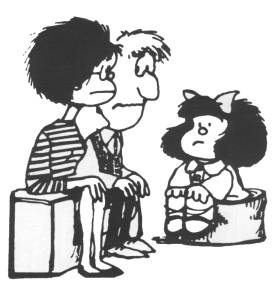 ¿Qué es argumentar?Argumentar consiste en defender una idea, a la que llamamos tesis, apoyándonos en razones que sostengan nuestra opinión. Imaginemos que queremos que nuestros padres nos dejen salir unas horas más durante el fin de semana porque ya nos consideramos lo suficientemente mayores y responsables. Si queremos que nuestra opinión sea considerada por nuestros padres y que además tenga consistencia, nos convendrá articular un texto coherente, bien construido y apoyado en razones que nos ayuden a demostrar que nuestra opinión es correcta y mover así a nuestros padres a tomar la decisión que perseguimos.
Un texto argumentativo pretende convencer al receptor o receptores, por eso es muy importante saber quiénes van a ser los destinatatios de tu texto: en este caso los padres, pero en otros pueden ser tus compañeros, profesores, un público amplio porque vas a escribir una carta al periódico, la sociedad en general, etc.... Para cada tipo de receptor utilizarás los argumentos y el lenguaje que mejor convenga.